ΚАРАР                                                                       РЕШЕНИЕОб утверждении Соглашения  между органами местного самоуправления муниципального района Кигинский район Республики Башкортостан и сельского поселения Еланлинский сельсовет муниципального района Кигинский район Республики Башкортостан о передаче органам местного самоуправления муниципального района Кигинский район Республики Башкортостан осуществления части полномочий органов местного самоуправления сельского поселения Еланлинский сельсовет муниципального района Кигинский район Республики БашкортостанРуководствуясь статьями 14, 15 Федерального закона «Об общих принципах организации местного самоуправления в Российской Федерации» от 06.10.2003 № 131-ФЗ, Уставом муниципального района Кигинский район Республики Башкортостан, Совет муниципального района Кигинский район Республики Башкортостан р е ш и л:1. Утвердить Соглашение между органами местного самоуправления муниципального района Кигинский район Республики Башкортостан и сельского поселения Еланлинский сельсовет муниципального района Кигинский район Республики Башкортостан о передаче органам местного самоуправления муниципального района Кигинский район Республики Башкортостан осуществления части полномочий органов местного самоуправления сельского поселения Еланлинский сельсовет муниципального района Кигинский район Республики Башкортостан (прилагается).2. Настоящее решение разместить на официальном сайте http://elanlino.ru/ сельского поселения Еланлинский сельсовет муниципального района Кигинский район Республики БашкортостанГлава сельского поселения                                                      Г.Р. СибагатуллинаСОГЛАШЕНИЕмежду органами местного самоуправления муниципального района Кигинский район Республики Башкортостан и сельского поселения Еланлинский сельсовет муниципального района Кигинский район Республики Башкортостан о передаче органам местного самоуправления муниципального района Кигинский район Республики Башкортостан осуществления части полномочий органов местного самоуправления сельского поселения Еланлинский сельсовет муниципального района Кигинский район Республики БашкортостанСовет муниципального района Кигинский район Республики Башкортостан, именуемый в дальнейшем Район, в лице председателя Совета муниципального района Кигинский район Республики Башкортостан Султанова Ильдара Фларидовича, действующего на основании Устава, с одной стороны, и Совет сельского поселения Еланлинский сельсовет муниципального района Кигинский район Республики Башкортостан, именуемый в дальнейшем Поселение, в лице главы сельского поселения Еланлинский сельсовет муниципального района Кигинский район Республики Башкортостан Сибагатуллинной Галии Рафисовны, действующего на основании Устава, с другой стороны, заключили настоящее соглашение о нижеследующем:1.	Предмет Соглашения1.1. В соответствии с настоящим Соглашением Поселение передает Району, а Район принимает следующие полномочия:	2. Права и обязанности Сторон2.1.	В целях реализации настоящего соглашения Поселение обязуется:2.1.1.	Передать Району в порядке, установленном настоящим Соглашением финансовые средства на реализацию переданных полномочий.2.1.2.	По запросу Района своевременно и в полном объеме предоставлять информацию в целях реализации Районом переданных полномочий.2.1.3.	Отражать в бюджете сельского поселения Еланлинский сельсовет муниципального района Кигинский район Республики Башкортостан на очередной финансовый год и плановый период расходы на предоставление переданных полномочий в очередном финансовом году и плановом периоде.2.2.	В целях реализации настоящего соглашения Поселение вправе:2.2.1.	Участвовать в совещаниях, проводимых Районом по вопросам реализации переданных полномочий.2.2.2.	Вносить предложения и давать рекомендации по повышению эффективности реализации переданных полномочий.2.2.3.	Осуществлять контроль за осуществлением Районом переданных полномочий, а также за целевым использованием предоставленных финансовых средств для реализации переданных полномочий.2.2.4.	Требовать возврата предоставленных финансовых средств для реализации переданных полномочий в случаях их нецелевого использования Районом, а также неисполнения Районом переданных полномочий.2.3. В целях реализации настоящего соглашения Район обязуется:2.3.1.	Своевременно, качественно, добросовестно и в полном объеме выполнять обязательства по осуществлению переданных полномочий, указанных в пункте 1.1 настоящего соглашения, в соответствии с законодательством Российской Федерации, законодательством Республики Башкортостан и настоящим соглашением с учетом потребностей и интересов сельского поселения Еланлинский сельсовет муниципального района Кигинский район Республики Башкортостан за счет собственных материальных ресурсов и финансовых средств, предоставляемых Поселением.2.3.2.	Предоставлять документы и иную информацию, связанную с выполнением переданных полномочий, не позднее 15 дней со дня получения письменного запроса.2.3.3.	Обеспечивать условия для беспрепятственного проведения Поселением проверок осуществления переданных полномочий и использования предоставленных финансовых средств.2.4.	В целях реализации настоящего соглашения Район вправе:2.4.1.	Запрашивать у Поселения информацию, необходимую для реализации переданных полномочий.2.4.2.	Приостановить на срок до одного месяца исполнение переданных полномочий при непредставлении Поселением финансовых средств для осуществления переданных полномочий в течении двух месяцев с момента последнего перечисления.При непредставлении Поселением финансовых средств для осуществления переданных полномочий в течении трех месяцев с момента последнего перечисления прекратить исполнение переданных полномочий.2.4.3.	Давать Поселению предложения по ежегодному объему финансовых средств, предоставляемых бюджету муниципального района Кигинский район Республики Башкортостан для осуществления переданных полномочий.3. Основания и порядок прекращения Соглашения3.1.	Настоящее Соглашение вступает в силу с 1 января 2022 года, но не ранее его утверждения решениями Совета сельского поселения Еланлинский сельсовет муниципального района Кигинский район Республики Башкортостан, Совета муниципального района Кигинский район Республики Башкортостан и действует до 31 декабря 2022 года.   3.2.	Настоящее Соглашение может быть досрочно прекращено:по соглашению Сторон;в одностороннем порядке без обращения в суд, в случае изменения федерального законодательства, в связи с которым реализация переданных полномочий становится невозможной;в одностороннем порядке без обращения в суд в случае, предусмотренном пунктом 2.4.2.	настоящего Соглашения.3.3.	Уведомление о расторжении настоящего Соглашения в одностороннем порядке направляется другой Стороне в письменном виде. Соглашение считается расторгнутым по истечении 30 дней с даты направления указанного уведомления.4. Ответственность Сторон4.1.	Стороны несут ответственность за ненадлежащее исполнение обязанностей, предусмотренных настоящим Соглашением, в соответствии с законодательством.5. Порядок разрешения споров5.1.	Все разногласия между Сторонами разрешаются путем переговоров.5.2.	В случае невозможности урегулирования разногласий путем переговоров, спор решается в судебном порядке в соответствии с законодательством Российской Федерации.6. Заключительные условия6.1.	Все изменения и дополнения в настоящее Соглашение вносятся по взаимному согласию Сторон и оформляются дополнительными Соглашениями в письменной форме, подписанными Сторонами и утвержденными решениями Совета сельского поселения Еланлинский сельсовет муниципального района Кигинский район Республики Башкортостан, Совета муниципального района Кигинский район Республики Башкортостан.3.	Настоящее Соглашение составлено в двух экземплярах по одному для каждой из Сторон, которые имеют равную юридическую силу.Башкортостан РеспубликаһыКыйғы районымуниципаль районының  Йыланлы ауыл Советы ауыл биләмәһе Советы 452502, Кыйғы районы, Йыланлы ауылы,  Б. Шарафутдинов урамы, 21Тел.\факс: (34748) 3-37-67, 3-36-42e-mail: élan_kigi@ufamts.ru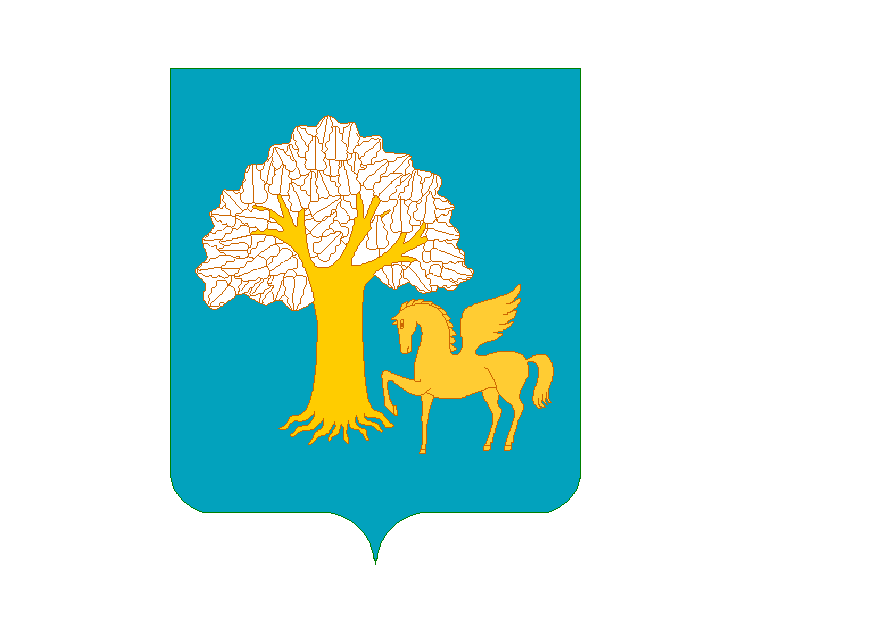 Республика БашкортостанСовет сельского поселения Еланлинский сельсовет муниципального районаКигинский район452502, , с. Еланлино,   ул. Б.Шарафутдинова ,21Тел.: (34748) 3-37-67, 3-36-42    29 декабрь 2021й.      № 28-25-4                 29 декабря  2021 г.Утверждено решением Совета муниципального района Кигинский районРеспублики Башкортостанот 29 декабря 2021 года № 28-25-4№п/пСсылка на НПА, регулирующий полномочияВопросы местного значения сельского поселения, передаваемые органам местного самоуправления муниципального района Кигинский район Республики Башкортостан1.п. 4 ст.9 Бюджетного кодекса Российской ФедерацииОсуществление части полномочий по формированию, исполнению бюджета сельского поселения и осуществлению контроля за исполнением данного бюджета, в части:- осуществлять процедуру подтверждения исполнения денежных обязательств получателей средств бюджета сельского поселения с проверкой представленных расчетных документов, подтверждающих списание денежных средств с единого счета бюджета сельского поселения в пользу получателей средств бюджета сельского поселения, а также проверкой иных документов, подтверждающих проведение не денежных операций по исполнению денежных обязательств получателей бюджетных средств в соответствии с законодательством;- осуществлять санкционирование оплаты денежных обязательств получателей бюджетных средств сельского поселения в соответствии с установленным порядком;- осуществлять финансовый контроль за операциями с бюджетными средствами получателей средств бюджета поселений, средствами администраторов источника финансирования дефицита;- осуществлять контроль за составлением бюджетной отчетности и ведением бюджетного учета, подготовкой и организацией осуществления мер, направленных на повышение эффективности и экономности использования бюджетных средств.- принимать участие в формировании бюджета сельского поселения в порядке, установленном законодательством Российской Федерации, Республики Башкортостан, муниципального района и муниципальными правовыми актами сельского поселения;- оказывать полную и своевременную консультативную помощь при подготовке проектов муниципальных правовых актов по установлению, изменению, введению в действие и прекращению действия местных налогов и сборов, предоставлению льгот по уплате налогов и сборов либо их отмене и направлении их на утверждение в представительный орган сельского поселения;- оказывать методологическую помощь при разработке методики планирования бюджетных ассигнований бюджета сельского поселения, нормативов расходов бюджета сельского поселения на решение вопросов местного значения;- оказывать	помощь при разработке проекта решенияпредставительного органа сельского поселения о бюджете сельского поселения на очередной финансовый год;- принимать участие в работе по рассмотрению проекта бюджета сельского поселения в представительном органе сельского поселения;- оказывать методологическую помощь по детализации и определению порядка применения бюджетной классификации Российской Федерации в части, относящейся к бюджету сельского поселения;- обеспечивать ведение лицевых счетов главных распорядителей (распорядителей) и получателей средств бюджета сельского поселения: по учету бюджетных средств, по учету средств от предпринимательской и иной приносящей доход деятельности, по учету средств, поступающих во временное распоряжение бюджетных учреждений;- оказывать помощь в разработке порядка составления и ведения сводной бюджетной росписи сельского поселения, по согласованию с сельским поселением осуществлять внесение изменений в сводную бюджетную роспись сельского поселения в соответствии с законодательством Российской Федерации и муниципальными правовыми актами сельского поселения;- оказывать содействие в разработке порядка составления и ведения кассового плана, осуществлять ведение кассового плана сельского поселения в установленном порядке;- осуществлять доведение лимитов бюджетных обязательств и предельных объемов финансирования до распорядителей и получателей средств бюджета сельского поселения;- устанавливать согласованный с сельским поселением порядок учета и санкционирования оплаты денежных обязательств получателей бюджетных средств сельского поселения;- в случае возникновения кассового разрыва при исполнении бюджета сельского поселения информировать администрацию сельского поселения о необходимости принятия мер по дополнительному привлечению средств в бюджет сельского поселения и в случае необходимости производить расчет потребности в бюджетном кредите и определять возможности его возврата;- оказывать содействие в разработке порядка обеспечения получателей бюджетных средств сельского поселения при завершении текущего финансового года наличными деньгами, необходимыми для осуществления их деятельности в нерабочие праздничные дни в Российской Федерации в январе очередного финансового года;- принимать участие в разработке проекта решения представительного органа сельского поселения об исполнении бюджета сельского поселения;- организовать подготовку к внедрению информационной системы управления общественными финансами «Электронный бюджет» и обеспечивает информационный обмен с Государственной информационной системой о государственных и муниципальных платежах по передаче в информационную систему сведений о начислениях и платежах за предоставленные муниципальные услуги и иным платежам в бюджет в электронном виде.2.п. 20 ч.1 ст.14 гл.3 Федерального закона от 06.10.2003 № 131-ФЗв части:- утверждение подготовленной на основе генеральных планов сельского поселения документации по планировке территории, выдача разрешений на строительство (за исключением случаев, предусмотренных Градостроительным кодексом Российской Федерации, иными федеральными законами);-	разрешений на ввод объектов в эксплуатацию при осуществлении строительства;- реконструкции объектов капитального строительства, расположенных на территории сельского поселения;-	резервирование земель и изъятие земельных участков в границах сельского поселения для муниципальных нужд;- осуществление муниципального земельного контроля в границах сельского поселения;- осуществление в случаях, предусмотренных Градостроительным кодексом Российской Федерации, осмотров зданий, сооружений и выдача рекомендаций об устранении выявленных в ходе таких осмотров нарушений;в части:направление уведомления о соответствии указанных в уведомлении о планируемых строительстве или реконструкции объекта индивидуального жилищного строительства или садового дома (далее - уведомление о планируемом строительстве) параметров объекта индивидуального жилищного строительства или садового дома установленным параметрам и допустимости размещения объекта индивидуального жилищного строительства или садового дома на земельном участке, уведомления о несоответствии указанных в уведомлении о планируемом строительстве параметров объекта индивидуального жилищного строительства или садового дома установленным параметрам и (или) недопустимости размещения объекта индивидуального жилищного строительства или садового дома на земельном участке, уведомления о соответствии или несоответствии построенных или реконструированных объекта индивидуального жилищного строительства или садового дома требованиям законодательства о градостроительной деятельности при строительстве или реконструкции объектов индивидуального жилищного строительства или садовых домов на земельных участках, расположенных на территориях сельских поселений, принятие в соответствии с гражданским законодательством Российской Федерации решения о сносе самовольной постройки, решения о сносе самовольной постройки или ее приведении в соответствие с предельными параметрами разрешенного строительства, реконструкции объектов капитального строительства, установленными правилами землепользования и застройки, документацией по планировке территории, или обязательными требованиями к параметрам объектов капитального строительства, установленными федеральными законами (далее также - приведение в соответствие с установленными требованиями), решения об изъятии земельного участка, не используемого по целевому назначению или используемого с нарушением законодательства Российской Федерации, осуществление сноса самовольной постройки или ее приведения в соответствие с установленными требованиями в случаях, предусмотренных Градостроительным кодексом Российской Федерации3.Закон Республики Башкортостан от 28.03.2006 № 288-з «О порядке назначения и выплаты пенсии на муниципальной службе»-назначение и выплаты пенсии на муниципальной службе4.Федеральный закон от 06.12.2011г. № 402-ФЗ «О бухгалтерском учете», Инструкция Министерства финансов Российской Федерации по бюджетному учету от 01.12.2010г. № 157н, договор о бухгалтерском обслуживании Бухгалтерское обслуживание включает в себя ведение бухгалтерского (бюджетного) и налогового учета и отчетности, в том числе:- формирование учетной политики;- ведение бухгалтерского учета в соответствии с требованиями действующего законодательства Российской Федерации, Инструкцией Министерства финансов Российской Федерации по бюджетному учету от 01.12.2010г. № 157н и других нормативных правовых актов;- организацию и содействие в осуществлении бюджетного процесса:-составление для «Заказчика» смет доходов и расходов и расчетов к ним.-организация исполнения бюджета по казначейской системе;- составление отчета об исполнении бюджета-осуществление предварительного анализа за соответствием заключаемых договоров объемам ассигнований, предусмотренных сметой доходов и расходов или лимитам бюджетных обязательств;-своевременное и правильное оформление первичных учетных документов и законность совершаемых операций;- контроль за правильным и экономным расходованием средств в соответствии с целевым назначением по утвержденным сметам доходов и расходов по бюджетным средствам и средствам, полученным от предпринимательской деятельности, с учетом внесенных в них в установленном порядке изменений, а также за сохранностью денежных средств и материальных ценностей в местах их хранения и эксплуатации;- начисление и выплату в установленные сроки заработной платы работникам. Выплата заработной платы и других выплат работникам «Заказчика», которая осуществляется через кассу «Исполнителя» путем выдачи указанных денежных средств подотчетным лицам (раздатчикам) из числа работников «Заказчика», с которыми заключены договоры о полной материальной ответственности. Ксерокопия договоров представляется «Исполнителю».- своевременное проведение расчетов, возникающих в процессе исполнения в пределах санкционированных расходов сметы доходов и расходов, с организациями и отдельными физическими лицами;- контроль за использованием выданных доверенностей на получение имущественно - материальных и других ценностей;- участие в проведении инвентаризации имущества и финансовых обязательств, своевременное и правильное определение результатов инвентаризации и отражение их в учете;- проведение инструктажа материально ответственных лиц по вопросам учета и сохранности ценностей, находящихся на их ответственном хранении;- широкое применение современных средств автоматизации при выполнении учетно-вычислительных работ;- составление и представление в установленном порядке и в предусмотренные сроки бухгалтерской отчетности;- хранение документов (первичных учетных документов, регистров бухгалтерского учета, отчетности, а также смет доходов и расходов и расчетов к ним и т.п., как на бумажных, так и на машинных носителях информации) в соответствии с правилами организации государственного архивного дела5.п.9 ст.26Федерального закона от 05.04.2013 № 44- ФЗ «О контрактной системе в сфере закупок товаров, работ, услуг для обеспечения государственных и муниципальных нужд-в части определения поставщиков (подрядчиков, исполнителей) товаров (работ, услуг) для муниципальных нужд6.п.1 ст. 269.2 Бюджетного кодекса Российской Федерации, ч.8 ст. 99 Федерального закона от 05.04.2013г. №44-ФЗ «О контрактной системе в сфере закупок товаров, работ, услуг для обеспечения государственных и муниципальных нужд»по осуществлению внутреннего муниципального финансового контроля:- контроль за соблюдением положений правовых актов, регулирующих бюджетные правоотношения, в том числе устанавливающих требования к бухгалтерскому учету и составлению и представлению бухгалтерской (финансовой) отчетности государственных (муниципальных) учреждений;- контроль за соблюдением положений правовых актов, обусловливающих публичные нормативные обязательства и обязательства по иным выплатам физическим лицам из бюджетов бюджетной системы Российской Федерации, а также за соблюдением условий договоров (соглашений) о предоставлении средств из соответствующего бюджета, государственных (муниципальных) контрактов;- контроль за соблюдением условий договоров (соглашений), заключенных в целях исполнения договоров (соглашений) о предоставлении средств из бюджета, а также в случаях, предусмотренных настоящим Кодексом, условий договоров (соглашений), заключенных в целях исполнения государственных (муниципальных) контрактов;- контроль за достоверностью отчетов о результатах предоставления и (или) использования бюджетных средств (средств, предоставленных из бюджета), в том числе отчетов о реализации государственных (муниципальных) программ, отчетов об исполнении государственных (муниципальных) заданий, отчетов о достижении значений показателей результативности предоставления средств из бюджета;- контроль в сфере закупок, предусмотренный законодательством Российской Федерации о контрактной системе в сфере закупок товаров, работ, услуг для обеспечения государственных и муниципальных нужд.- контроль за определением целевого использования бюджетных средств, обоснованности, экономности, результативности и эффективности финансово – хозяйственной деятельности субъекта контроля;- контроль за операциями с бюджетными средствами, осуществляемыми Администрацией сельского поселения Еланлинский сельсовет и учреждениями – получателями      средств из бюджета сельского поселения;- контроль за соблюдением Администрацией сельского поселения Еланлинский сельсовет условий получения и использования межбюджетных трансфертов;- соблюдения правил нормирования в сфере закупок, установленных в соответствии со статьей 19 Федерального закона от 05.04.2013г. №44-ФЗ «О контрактной системе в сфере закупок товаров, работ, услуг для обеспечения государственных и муниципальных нужд»;- определения и обоснования начальной (максимальной) цены контракта, цены контракта, заключаемого с единственным поставщиком (подрядчиком, исполнителем), начальной цены единицы товара, работы, услуги, начальной суммы цен единиц товара, работы, услуги;- соблюдения предусмотренных Федеральным законом от 05.04.2013г. №44-ФЗ «О контрактной системе в сфере закупок товаров, работ, услуг для обеспечения государственных и муниципальных нужд» требований к исполнению, изменению контракта, а также соблюдения условий контракта, в том числе в части соответствия поставленного товара, выполненной работы (ее результата) или оказанной услуги условиям контракта;- соответствия использования поставленного товара, выполненной работы (ее результата) или оказанной услуги целям осуществления закупки.7.ч. 3 ст. 99 Федерального закона от 05.04.2013г. № 44-ФЗ «О контрактной системе в сфере закупок товаров, работ, услуг для обеспечения государственных и муниципальных нужд»        Контроль в сфере закупок, за исключением контроля, предусмотренного частями 5, 8 и 10 статьи 99 Федерального закона от 05.04.2013г. № 44-ФЗ «О контрактной системе в сфере закупок товаров, работ, услуг для обеспечения государственных и муниципальных нужд».8.В соответствии с п.6 ч.1 статьи 14 Федерального закона от 06.10.2003 № 131-ФЗ "Об общих принципах организации местного самоуправления в Российской Федерации"2019 ГОД«Обеспечение проживающих в сельском поселении и нуждающихся в жилых помещениях малоимущих граждан жилыми помещениями, организация строительства и содержания муниципального жилищного фонда, создание условий для жилищного строительства, осуществление муниципального жилищного контроля, а также иных полномочий органов местного самоуправления в соответствии с жилищным законодательством» в части создания условий для жилищного строительства.9.В соответствии с п.14 ч.1 статьи 14 Федерального закона от 06.10.2003 № 131-ФЗ "Об общих принципах организации местного самоуправления в Российской Федерации"«Обеспечение условий для развития на территории сельского поселения физической культуры, школьного спорта и массового спорта, организация проведения официальных физкультурно-оздоровительных спортивных мероприятий сельского поселения».10.В соответствии с п.19 ч.1 статьи 14 Федерального закона от 06.10.2003 № 131-ФЗ "Об общих принципах организации местного самоуправления в Российской Федерации"«Осуществление муниципального контроля в сфере благоустройства».11.В соответствии с п.20 ч.1 статьи 14 Федерального закона от 06.10.2003 № 131-ФЗ "Об общих принципах организации местного самоуправления в Российской Федерации"«Осуществление муниципального земельного контроля».12.В соответствии с п.20 ч.1 статьи 14 Федерального закона от 06.10.2003 № 131-ФЗ "Об общих принципах организации местного самоуправления в Российской Федерации"Организация и осуществление мероприятий по работе с детьми и молодежью в сельском поселении.Совет муниципального района Кигинский район      Республики БашкортостанПредседатель Совета          муниципального районаКигинский район         Республики Башкортостан         _______________ И.Ф. Султанов     М.П.Совет сельского поселения Еланлинский сельсовет муниципального района  Кигинский район Республики БашкортостанГлава сельского поселенияЕланлинский сельсоветмуниципального района Кигинскийрайон Республики Башкортостан_______________ Г.Р. СибагатуллинаМ.П.